ISTRSKA BELICA – Gradno  2020Vsebnost olja v laboratorijski oljarni 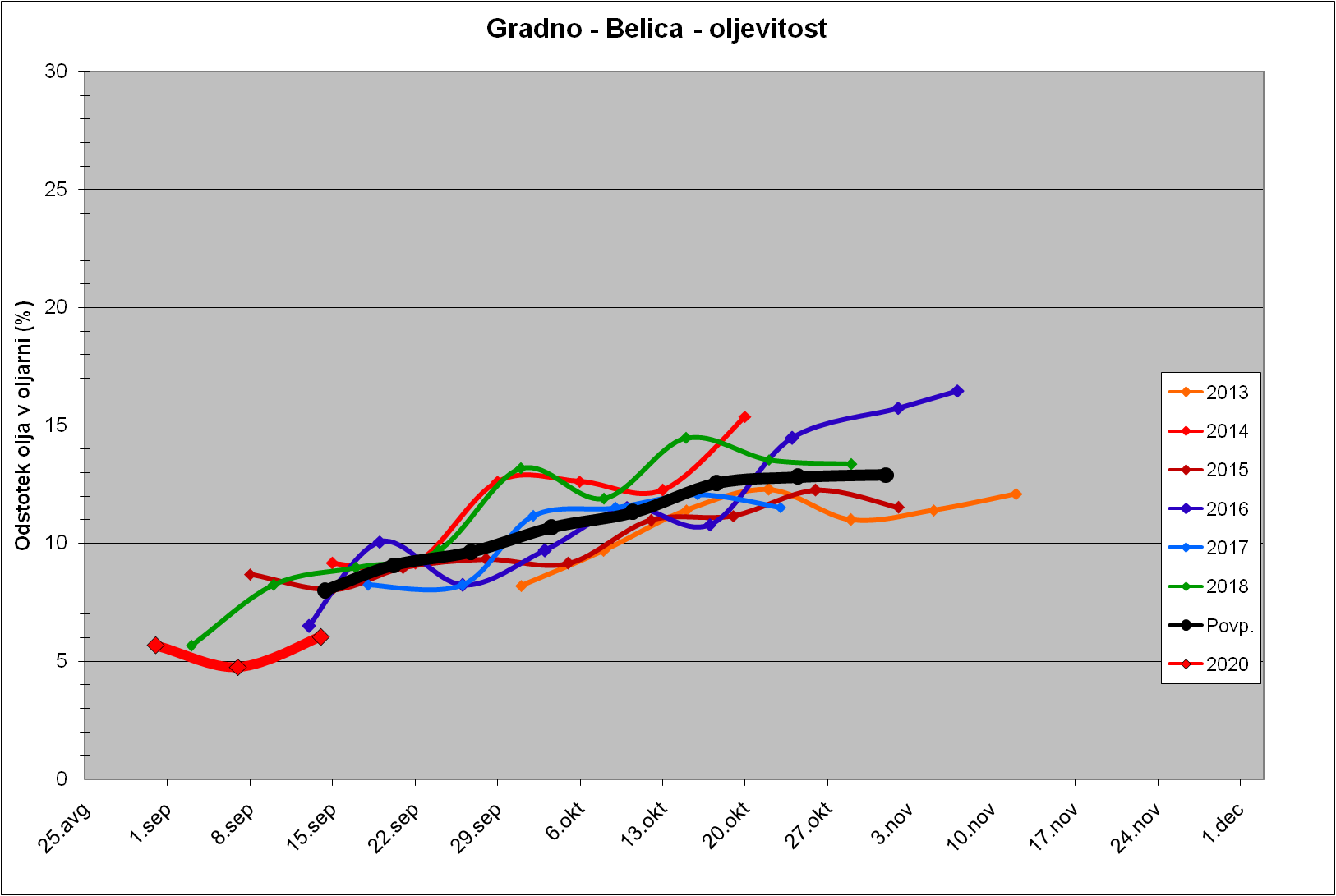 Trdota plodov pri sorti Istrska belica 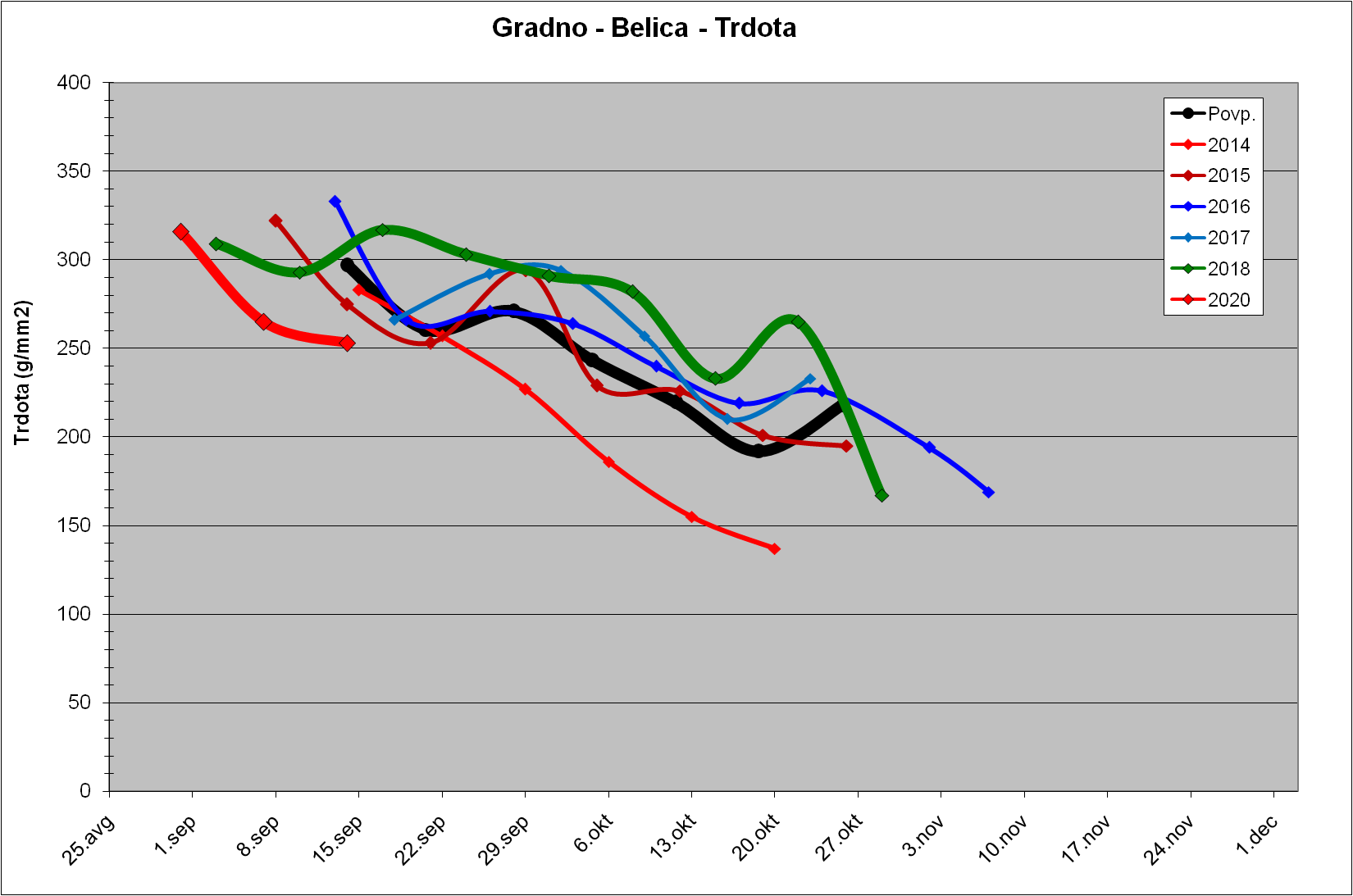 